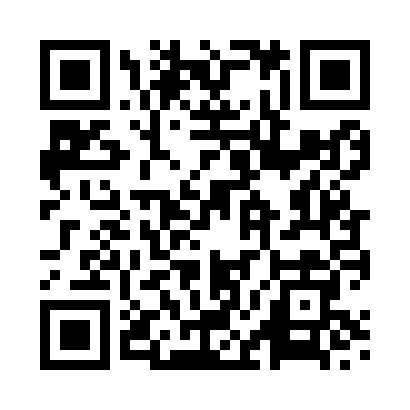 Prayer times for Roecliffe, North Yorkshire, UKMon 1 Jul 2024 - Wed 31 Jul 2024High Latitude Method: Angle Based RulePrayer Calculation Method: Islamic Society of North AmericaAsar Calculation Method: HanafiPrayer times provided by https://www.salahtimes.comDateDayFajrSunriseDhuhrAsrMaghribIsha1Mon2:544:381:106:529:4111:252Tue2:544:391:106:529:4111:253Wed2:554:401:106:529:4011:254Thu2:554:401:106:519:4011:255Fri2:564:411:106:519:3911:256Sat2:564:421:116:519:3811:247Sun2:574:431:116:519:3811:248Mon2:584:441:116:509:3711:249Tue2:584:461:116:509:3611:2310Wed2:594:471:116:509:3511:2311Thu2:594:481:116:499:3411:2312Fri3:004:491:116:499:3311:2213Sat3:014:501:126:489:3211:2214Sun3:024:521:126:489:3111:2115Mon3:024:531:126:479:3011:2116Tue3:034:541:126:469:2911:2017Wed3:044:561:126:469:2711:1918Thu3:044:571:126:459:2611:1919Fri3:054:591:126:449:2511:1820Sat3:065:001:126:449:2311:1721Sun3:075:021:126:439:2211:1722Mon3:085:031:126:429:2011:1623Tue3:085:051:126:419:1911:1524Wed3:095:061:126:409:1711:1525Thu3:105:081:126:409:1611:1426Fri3:115:101:126:399:1411:1327Sat3:115:111:126:389:1211:1228Sun3:125:131:126:379:1111:1129Mon3:135:141:126:369:0911:1030Tue3:145:161:126:359:0711:0931Wed3:155:181:126:349:0511:09